Требования к уровню подготовки обучающихся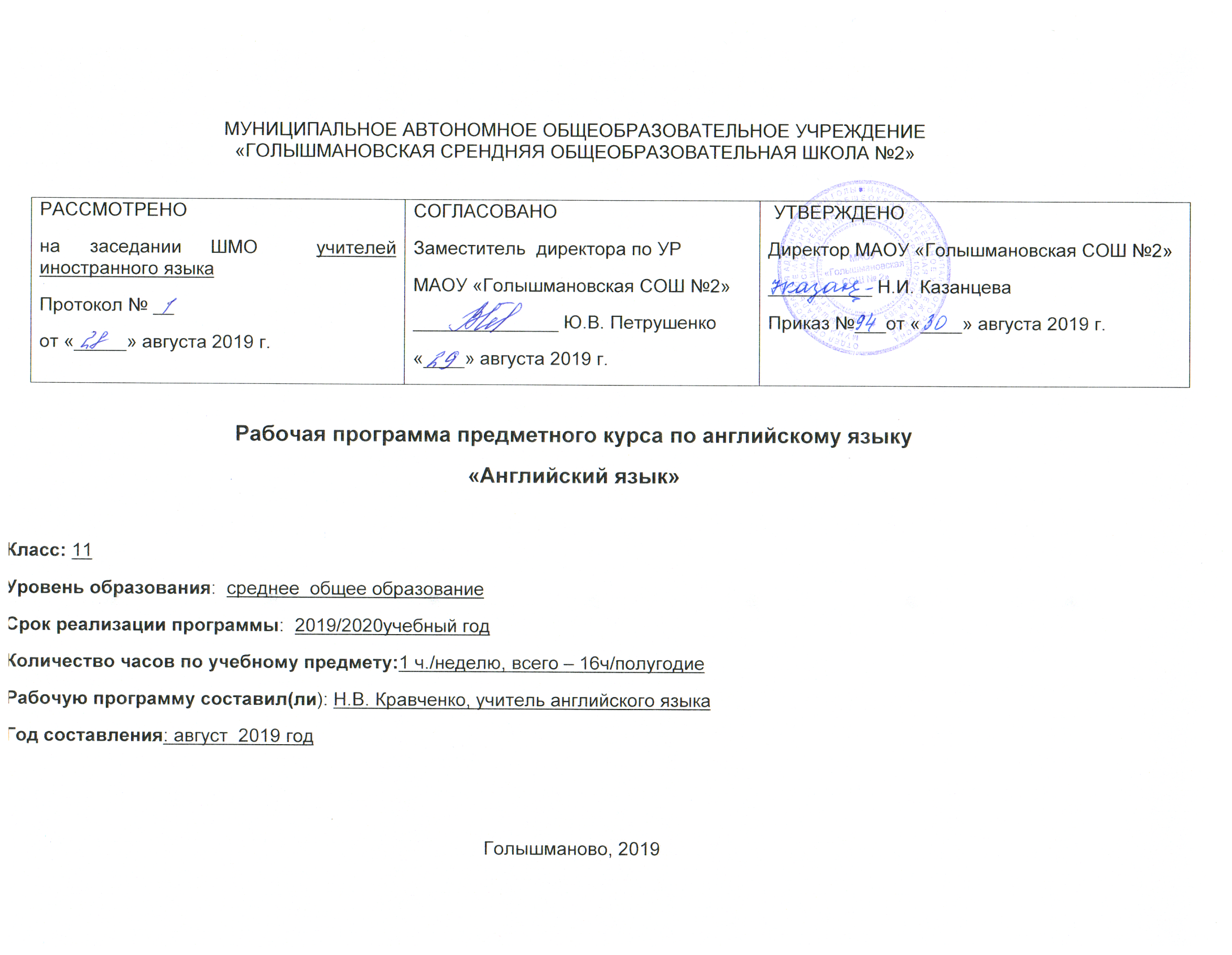 В результате изучения иностранного языка на базовом уровне ученик должен:Коммуникативные уменияГоворение. Диалогическая речьВыпускник получит возможность научиться:• брать и давать интервью.Говорение. Монологическая речьВыпускник получит возможность научиться:• делать сообщение на заданную тему на основе прочитанного;• комментировать факты из прочитанного/прослушанного текста, аргументировать своё отношение к прочит анному/прослушанному;• кратко высказываться без предварительной подготовки на заданную тему в соответствии с предложенной ситуацией общения;• кратко излагать результаты выполненной проектной работыАудированиеВыпускник получит возможность научиться:• выделять основную мысль в воспринимаемом на слух тексте;• отделять в тексте, воспринимаемом на слух, главные факты от второстепенных;• использовать контекстуальную или языковую догадку при восприятии на слух текстов, содержащих незнакомые слова;• игнорировать незнакомые языковые явления, несущественные для понимания основного содержания воспринимаемого на слух текста.ЧтениеВыпускник получит возможность научиться:• читать и полностью понимать несложные аутентичные тексты, построенные в основном на изученном языковом материале;• догадываться о значении незнакомых слов по сходству с рус-ским/родным языком, по словообразовательным элементам, по контексту;• игнорировать в процессе чтения незнакомые слова, не мешающие понимать основное содержание текста;• пользоваться сносками и лингвострановедческим справочником.Письменная речьВыпускник получит возможность научиться:• делать краткие выписки из текста с целью их использования в собственных устных высказываниях;• составлять план/тезисы устного или письменного сообщения;• кратко излагать в письменном виде результаты своей проектной деятельности;• писать небольшие письменные высказывания с опорой на образец.Языковая компетентность (владение языковыми средствами)ОрфографияВыпускник получит возможность научиться:• сравнивать и анализировать буквосочетания английского языка и их транскрипцию.Фонетическая сторона речиВыпускник получит возможность научиться:• выражать модальные значения, чувства и эмоции с помощью интонации;• различать на слух британские и американские варианты английского языка.Лексическая сторона речи.Выпускник получит возможность научиться:• употреблять в речи в нескольких значениях многозначные слова, изученные в пределах тематики основной школы;• находить различия между явлениями синонимии и антонимии;• распознавать принадлежность слов к частям речи по определённым признакам (артиклям, аффиксам и др.);• использовать языковую догадку в процессе чтения и аудирования (догадываться о значении незнакомых слов по контексту и по словообразовательным элементам).Грамматическая сторона речиВыпускник получит возможность научиться:• распознавать сложноподчинённые предложения с придаточными: времени с союзами for, since, during; цели с союзом so that; условия с союзом unless; определительными с союзами who, which, that;• распознавать в речи предложения с конструкциями as ... as; not so ... as; either ... or; neither ... nor;• распознавать в речи условные предложения нереального характера (Conditional II— If I were you, I would start learning French);• использовать в речи глаголы во временным формах действительного залога: Past Perfect, Present Perfect Continuous, Future-in-the-Past;• употреблять в речи глаголы в формах страдательного залога: Future Simple Passive, Present Perfect Passive;• распознавать и употреблять в речи модальные глаголы need, shall, might, would.Содержание учебного предмета, курсаПредметный курс создан на основе «Сборников тренировочных и проверочных заданий по английскому языку». Они позволяют организовать подготовку к ОГЭ и ГИА по английскому языку (в новой форме) и составлены с учетом современных требований Стандарта и Примерных программ по английскому языку. Представленный курс является практико-ориентированным и дает возможность достичь «допорогового» уровня иноязычной коммуникативной компетенции (уровня А2).Критерии отбора содержания учебного материала обусловлены спецификой формата ОГЭ и ГИА, требующего обобщения и систематизации полученных знаний и умений. Задания варьируются по содержанию и формату, и хотя некоторые из заданий имеют уровень повышенной сложности, все они соответствуют требованиям «Кодификатора элементов содержания и требований к уровню подготовки обучающихся, освоивших основные общеобразовательные программы основного общего образования».Предметный курс рассчитан на 17 учебных часа по 1 часу в неделю.В основе курса лежат следующие методические принципы: интеграция основных речевых умений и навыков; последовательное развитие основных речевых умений и навыков; коммуникативная направленность заданий; контекстуальное введение грамматических структур и единиц; применение полученных знаний на практике в аутентичных текстах; соответствие тем и материалов курса возрасту, интересам и уровню языковой подготовки учащихся.Тематическое  планированиеКАЛЕНДАРНО – ТЕМАТИЧЕСКОЕ ПЛАНИРОВАНИЕПредметного курса «Иностранный язык (английский)»Класс: 11 классУчитель: Кравченко Надежда ВладимировнаУчебный год: 2019 – 2020Голышманово, 2019Формы контроля и подведения итогов реализации дополнительной образовательной программы:1. Фронтальная и индивидуальная проверка выполненной работы.2. Индивидуальные работы по основным формам письменной коммуникации (письмо, написание открытки, статья, эссе и т. д.).3. Тестовые задания.4. Устные выступления по подготовленным эссе. Презентация своей работы.5. Зачет в письменной форме.№Содержание1Множественное число существительных. (Существительные, употребляемые только в единственном числе. Существительные, употребляемые только во множественном числе.) Собирательные существительные (синтаксические сочетания существительных как единое целое и как группа индивидов)2Артикли в английском языке (форма, смысл). « Нулевой» артикль. Артикли в застывших словосочетаниях. The в формальном общении.3Понятие и признаки имен прилагательных. Разряды имен прилагательных. Прилагательные, не употребляющиеся в функции определения. Обозначение меры (возраст, рост, размеры). Положительная, сравнительная и превосходная степени. Особые случаи (исключения)4Классификация наречий. Отрицательные и полуотрицательные наречия. Особые случаи употребления наречий.5Группы местоимений: личные, притяжательные и их абсолютная форма, объектные (косвенные падежи), вопросительные (относительные, союзные в зависимости от типа предложения), возвратные, взаимные, отрицательные, неопределенные и их производные6Предлоги, обозначающие движение; Предлоги времени; Предлоги, обозначающие место7Количественные, дробные (простые и десятичные), порядковые8Порядок слов в вопросительном предложении. Отрицательные формы вопросов. Переспросы.Передача вопросов различными интонационными средствами в разговорном английском.9Образование времен группы Present. Особенности перевода предложений. Отличие предложений в значении двух времен группы Present.8Образование времен группы Past. Особенности перевода предложений. Структура I used to в разных значениях. 9Формы будущего времени в английском языке. Способы выражения длительных действий в будущем.10Группы пассивного времени (настоящее, прошедшее и будущее). Простое, длительное, совершенное.11Прямая и косвенная речь. Переход прямой речи в косвенную и наоборот. Повествовательное, вопросительное и повелительное предложения.123 типа условных предложений.13Виды вопросов.Порядок слов в предложении.14Обобщение пройденного материала.№ п/пТемаКол-во часовПредлоги1Местоимения и их производные1Числительные.1Имя существительное.Существительные, употребляемые только в единственном числе.Существительные, употребляемые только во множественном числе.2Три вида артиклей.1Имя прилагательное.Разряды имен прилагательных.Положительная, сравнительная и превосходная степени. Особые случаи (исключения)2Наречия.Особые случаи употребления наречий.1Глагол.Настоящее время глагола.Прошедшее время глагола Будущее время глагола. Способы выражения будущего времени.Пассивное времяПассивное время4Согласование времен. Косвенная речьУсловные предложения2Виды вопросов.Порядок слов в предложении.1ТестированиеКонтрольные упражнения1СОГЛАСОВАНОЗаместитель директора по УРМАОУ «Голышмановская СОШ № 2»_____________ Ю. В. Петрушенко«_____» ________________ 2019 гПриложение № ___к Рабочей программе учителя,утвержденной приказом директора по школеот «_____» ______________ 2019 г  №_____№Дата по плануДата по фактуТемаСодержаниеЦелиФормаконтроляПредлоги1ч.Предлоги, обозначающие движение;Предлоги времени;Предлоги, обозначающие местоРазвитие грамматических навыков говорения. Развитие навыков чтения, аудирования с полным пониманием основного содержания.Устное практическое задание.Местоимения и их производные1ч.Группы местоимений: личные, притяжательные и их абсолютная форма, объектные (косвенные падежи), вопросительные (относительные, союзные в зависимости от типа предложения), возвратные, взаимные, отрицательные, неопределенные и их производныеРазвитие грамматических навыков говорения. Развитие навыков чтения, аудирования с полным пониманием основного содержания.Устное практическое задание.Тренинг.Числительные.1 ч.Количественные, дробные (простые и десятичные), порядковыеРазвитие навыков диалогической речи, правильного чтения и произношения числительных, правила их употребления и образования.Устное практическое задание.Задания ОГЭ и ГИА.Имя существительное.2ч.Множественное число существительных. (Существительные, употребляемые только в единственном числе. Существительные, употребляемые только во множественном числе.) Собирательные существительные (синтаксические сочетания существительных как единое целое и как группа индивидов)Развитие грамматических навыков говорения (множественное число существительных). Развитие умений и навыков устной речи, аудирования.Устное практическое задание.Тренинг.Три вида артиклей.1ч.Артикли в английском языке (форма, смысл). « Нулевой» артикль. Артикли в застывших словосочетаниях. The в формальном общении.Развитие грамматических навыков говорения. Развитие умений и навыков монологической и диалогической речи.Устное практическое задание.Имя прилагательное.1ч.Понятие и признаки имен прилагательных. Разряды имен прилагательных. Прилагательные, не употребляющиеся в функции определения. Обозначение меры (возраст, рост, размеры). Субстантивируемые прилагательные.Развитие грамматических навыков говорения. Развитие навыков чтения, аудирования с полным пониманием основного содержания.Письменное тестовое задание.Задания ОГЭ и ГИА.Степени сравнения прилагательных1 ч.Положительная, сравнительная и превосходная степени.Особые случаи (исключения)Развитие навыков образования степеней сравнения, повторение основных правил, применение их в диалогической речи.Устное тестовое задание.Наречия.1ч.Классификация наречий. Отрицательные и полуотрицательные наречия. Особые случаи употребления наречий.Развитие грамматических навыков говорения. Развитие навыков чтения, аудирования с извлечением конкретной информации.Устное практическое задание.Настоящее время глагола.1 ч.Образование времен группы Present. Особенности перевода предложений.Отличие предложений в значении двух времен группы Present.Развитие грамматических навыков говорения. Развитие умений восстанавливать текст, употребляя правильную форму глагола.Устное тестовое задание.Задания ОГЭ и ГИА.Прошедшее время глагола.1ч.Образование времен группы Past.Особенности перевода предложений. Структура I used to в разных значениях. Развитие грамматических навыков говорения. Развитие навыков монологической речи (пересказ в прошедшем времени).Устное тестовое задание.Тренинг.Будущее время глагола. Способы выражения будущего времени.1ч.Формы будущего времени в английском языке. Способы выражения длительных действий в будущем.Развитие грамматических навыков говорения. Развитие навыков чтения, монологической речи с извлечением конкретной информации.Устное тестовое задание.Пассивное время1 ч.Группы пассивного времени (настоящее, прошедшее и будущее).Простое, длительное, совершенное.Повторение грамматического материала, применение знаний на практике в устной и письменной речи.Устное тестовое задание.Задания ОГЭ и ГИА.Согласование времен. Косвенная речь1 ч.Прямая и косвенная речь.Переход прямой речи в косвенную и наоборот.Повествовательное, вопросительное и повелительное предложения.Развитие грамматических навыков преобразования прямой и косвенной речи в соответствии с правилами согласования времен.Устное практическое задание. Устный тест-самоконтроль.Условные предложения1 ч.3 типа условных предложений.Развитие грамматических навыков в употреблении типов условных предложений в устной и письменной речи.Письменное тестовое задание.Задания ОГЭ и ГИА.Виды вопросов.Порядок слов в предложении.1 ч.Порядок слов в вопросительном предложении. Отрицательные формы вопросов. Переспросы.Передача вопросов различными интонационными средствами в разговорном английском.Развитие грамматических навыков говорения (составление всех типов вопросов).Устное практическое задание. Устный тест-самоконтроль.Контрольные упражнения1 ч.Обобщение пройденного материала.Контроль знаний, умений и навыков по всему элективному курсу.Итоговое письменное тестовое задание.Задания ОГЭ и ГИА.